Халқ депутатлари Кенгаши Самарқанд шаҳар котибияти 
РЎЙХАТИ№Ф.И.Ш, туғилган йили ва жойи, миллатиРасмиМаълумоти, мутахассислигиИш жойи ва лавозимиТелефон рақамиОЧИЛОВ 
Фармон Бахромович
1958 йил,
Самақанд вилояти, 
Самарқанд тумани
ўзбек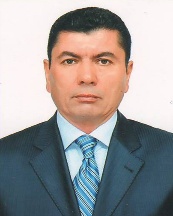 Олий,
1981 й. Самарқанд давлат университети
1990 й. Самарқанд кооператив институтини
математика, иқтисодчи
Халқ депутатлари Самарқанд шаҳар Кенгаши котибияти мудири, 
07.08.2020 й.+99890-224-97-50ИБРАХИМОВ 
Анвар Абидихалил ўғли
1991 йил, 
Самарқанд вилояти, Оқдарё тумани тумани, 
ўзбек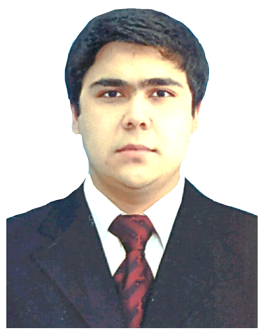 Олий ,
2015 й. Ўзбекистон Давлат жаҳон тиллари университети,
2020 й. Жанубий Корея Республикасидаги “Cheongbuk” миллий университети,
филология ва тилларни ўқитишХалқ депутатлари Самарқанд шаҳар Кенгаши котибияти бош мутахассиси
07.08.2020 й.+99893-347-11-11МУХИТДИНОВ
Мухаммадфузайлиддин Бахром ўғли
1995 йил,
Самарқанд вилояти, Самарқанд шаҳри,
ўзбек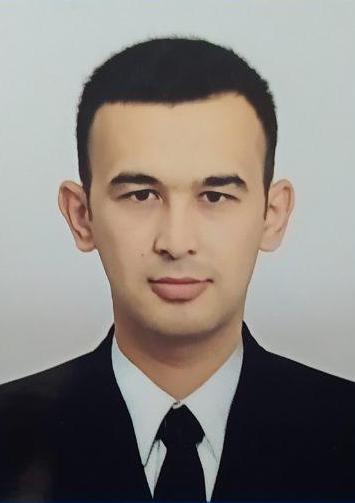 Олий,
2017 й. Самарқанд давлат университети,иқтисодчиХалқ депутатлари Самарқанд шаҳарКенгаши котибияти бош мутахассиси
12.05.2022 й.+99898-341-30-29